1. Rozlož čísla tak, aby na každom poschodí býval                                                       Meno: ______________________________________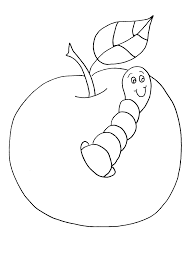  určitý počet ľudí.                                        2. Doplň číselný rad: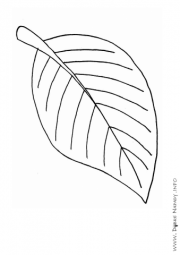    4. Vypočítaj:                                                              3. Porovnaj:2        7         4         6                                 2 + 1 = ___       3 + 2 = ___       2 + 5 = ___3        1         0         2                                 4 + 3 = ___       1 + 1 = ___       3 + 0 = ___7        7         1         41        3         7         6                                5. Vypočítaj:  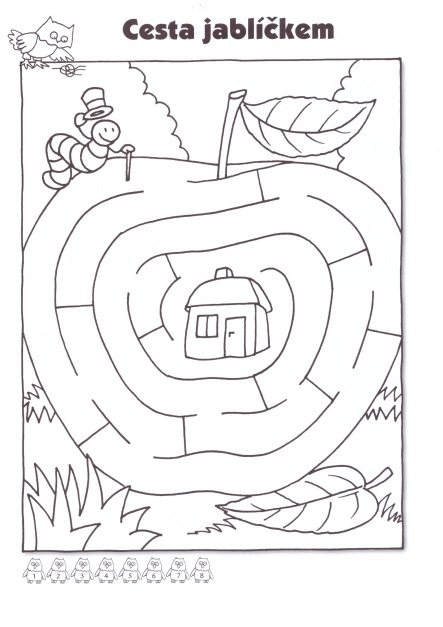 Ak si už všetko vypracoval                                         7 – 2 = ___        5 – 3 = ___       2 – 1 = ___nájdi cestu k domčeku                                             4 – 2 = ___        6 – 3 = ___       3 – 0 = ___     húseničke.......................................                                                                                                               Počet bodov: ____________________776655213131542423014742